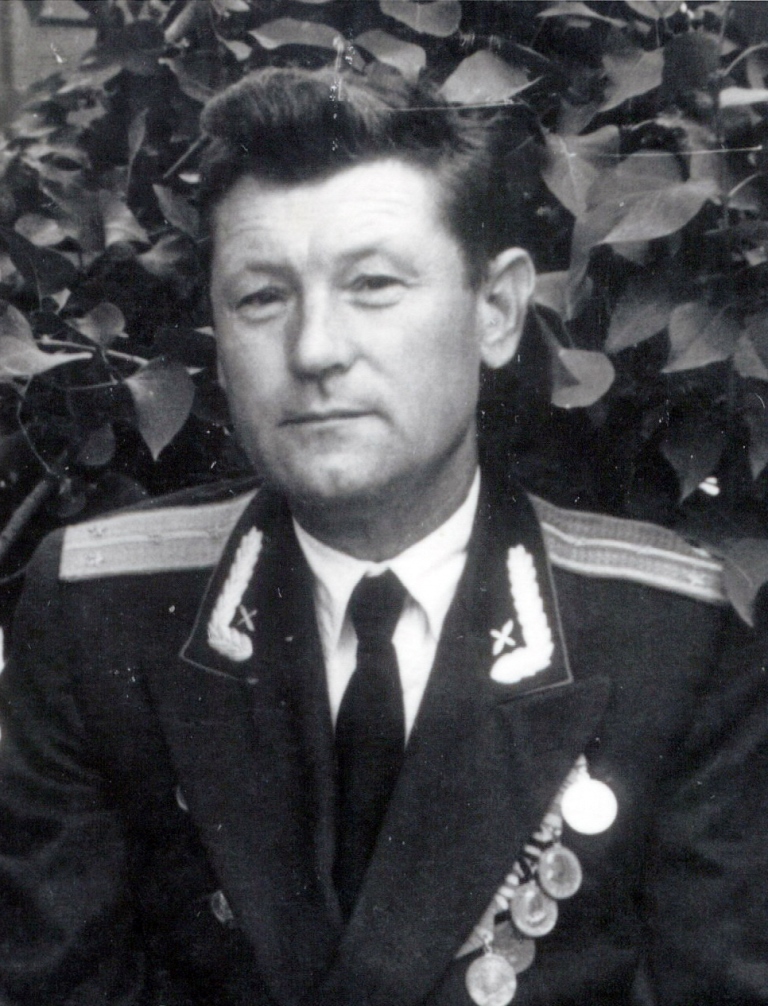 КОЩАПЁТР  МИХАЙЛОВИЧ1917-1988 г.г.